ПОСТАНОВЛЕНИЕПЛЕНУМАОб утвержденииПоложения о проведении интеллектуально-развлекательной игры ОО «БРПО» «Пионерский/октябрятский/молодежный квиз» В целях популяризации культурно-содержательного, интеллектуально-обогащенного досуга членов ОО «БРПО», содействия повышению интеллектуального уровня детей и подростков, заслушав и обсудив информацию заместителя председателя Минского областного Совета общественного объединения «Белорусская республиканская пионерская организация» (далее – МОС ОО «БРПО») Коптевой Е.М., Пленум МОС ОО «БРПО»ПОСТАНОВЛЯЕТ:	1. Информацию заместителя председателя МОС ОО «БРПО» Коптевой Е.М. принять к сведению.2. Районным (Жодинскому городскому) Советам ОО «БРПО» обеспечить активное участие пионерских дружин на каждом этапе проведения и довести данное постановление до всех пионерских дружин, а также всех заинтересованных.3. Ответственность за исполнение данного постановления возложить на председателей районных (Жодинского городского) Советов ОО «БРПО» 4. Контроль за исполнением данного постановления возложить на председателя МОС ОО «БРПО» Данькову Т.А.Председатель				подпись			Т.А.Данькова	                      УтвержденоПостановление ПленумаМОС ОО «БРПО»31 августа 2022 года №4ПОЛОЖЕНИЕо проведении интеллектуально-развлекательной игры ОО «БРПО» «Пионерский/ октябрятский/молодежный квиз» Интеллектуально-развлекательная игра ОО «БРПО» «Пионерский/октябрятский квиз» (далее – квиз) – это инициатива Общественного объединения «Белорусская республиканская пионерская организация» (далее – ОО «БРПО»), которая представляет собой викторину в современном облике: использование медиа-контента и технических средств, живое общение, праздничная атмосфера, современные вопросы. В ходе участия в мероприятиях участники демонстрируют свой интеллект, эрудицию и смекалку. В каждом блоке вопросов упор делается не только на знания, но и на логику. Самые внимательные часто находят ответ в самом вопросе. Настоящее Положение определяет порядок проведения квиза                  и условия участия.1. Общие положения1.1. Организаторами квиза являются ОО «БРПО», ОО «БРСМ» при поддержке Министерства образования Республики Беларусь.1.2. Участники: члены ОО «БРПО», ОО «БРСМ» в трех возрастных категориях:октябрята – 9-10 лет в составе команд по 6 человек;пионеры – 11-13 лет в составе команд по 6 человек;члены БРСМ – 14-16 лет в составе команд по 6 человек.2. Цели и задачи2.1. Развитие новых гражданско-патриотических форм работы с членами ОО «БРПО», ОО «БРСМ».2.2. Популяризация культурно-содержательного, интеллектуально обогащенного досуга членов ОО «БРПО», ОО «БРСМ».2.3. Содействие в повышении интеллектуального уровня детей 
и подростков.2.4. Повышение заинтересованности учащихся к изучению родного края.3. Этапы и сроки проведения:первый отборочный этап (ноябрь 2022 года) – дружинный. Проводится в пионерских дружинах учреждений общего среднего образования, первичных организациях ОО «БРСМ»; второй отборочный этап (декабрь 2022 года) – районный, городской (кроме г.Минска). Проводится в районных, городских Советах 
ОО «БРПО»; районных, городских комитетах ОО «БРСМ»; третий отборочный этап (январь 2023 года) – областной, Минский городской. Проводится в областных и Минском городском Советах             ОО «БРПО»; областных и Минском городском комитетах ОО «БРСМ». Принимают участие победители второго отборочного этапа;четвертый заключительный этап (февраль-март 2023 года) – республиканский (далее – финал). Принимают участие победители и призеры третьего отборочного этапа.4. Условия проведения квиза4.1. Участниками квиза являются команды по 6 человек, подавшие пакет документов на участие в установленные сроки и по установленной форме.Команды-участники в возрастной категории 9-10, 11-13 лет в обязательном порядке зарегистрироваться на сайте ОО «БРПО» во вкладке «Регистрация на проекты ОО «БРПО» в срок до 31 октября 2022 года.4.2. Требования к участникам квиза:каждый представитель команды обязан соблюдать общепринятые правила поведения в обществе;каждый участник должен понимать, что игра – это процесс, с которым связаны определенный азарт и повышенный уровень эмоций, и не провоцировать конфликты, а также не переносить игровую конкуренцию на реальную жизнь;соревнуются только октябрята, пионеры; за подсказки руководителей команд начисляются штрафы.4.3. Для каждого этапа выбирается актуальная, социально значимая тема, которая не подлежит оглашению до момента игры. Квиз проходит в следующей форме:Всего в игре 6 туров по 6 вопросов. Кроме того, имеется риск-тур из трех вопросов повышенной сложности.Каждый этап игры, имеет либо общую тему, либо единую форму подачи (аудио, видео, картинки и т.д.). Вся игра сведена в виде презентации PowerPoint, перед началом тура на слайде в текстовом виде освещаются правила тура и его тема.При необходимости пакеты игры встраиваются в интернет-платформу «MyQuiz», либо иную интернет-платформу на усмотрение организаторов для проведения в онлайн-формате.При проведении игры в онлайн-формате командой используется два гаджета с камерами и выходом в интернет. На одном устройстве видно всю команду спереди, где капитан команды сидит рядом с устройством и записывает ответы. Второе устройство используется для демонстрации всей команды сбоку, где видно движения команды. Предварительно для начала этапа, команде необходимо пройти онлайн-регистрацию на интернет платформе, в назначенное время получить код доступа к прохождению квиз, пройти квиз.Участники, проходящие этап в режиме оффлайн, получают бланки ответов на все туры (форма бланка прилагается к пакету квиза). Ответы сдаются после каждого тура и оперативно проверяются. Каждый правильный ответ засчитывается как один балл (если правилами тура не предусмотрено иное). После третьего и шестого тура оглашаются текущие результаты, производится сверка по количеству правильных ответов для исключения технической ошибки. 4.4. Каждый раунд состоит из 6 вопросов по предложенной тематике. На обсуждение каждого вопроса дается 30 секунд, после чего вопросы снова поочередно демонстрируются на экране, запускается таймер на 1 минуту, по окончании которой сдаются бланки с ответами. 4.5. Перерыв предусмотрен между третьим и четвертым туром, а также перед риск-туром. Продолжительность перерыва – не менее времени, необходимого для подсчета и оглашения текущих результатов.4.6. Игрок, покинувший команду по какой-либо причине в течение игрового раунда, может присоединиться к команде только по окончании текущего раунда.5. Штрафы.5.1. Организаторами игры предусмотрена система штрафов:штраф за использование гаджетов во время игрового раунда в целях получения ответа – 5 баллов;штраф за создание помех работе команд-конкурентов по игре –           2 балла;штраф за создание помех работе ведущего – 3 балла;исключение из текущей игры за создание конфликтных ситуаций          с конкурирующими в игре командами, с ведущим игры, организаторами игры.5.2. Участникам (команде) злостно нарушившим правила игры может быть отказано в участии в последующих играх «Пионерского квиза».5.3. Решение о назначении штрафа принимается организаторами по факту нарушения или, по устному сообщению, о нарушении от любого из организаторов.5.4. Решение о назначении штрафа озвучивается в конце текущего игрового раунда или перед началом следующего игрового раунда. 5.5. Решение о назначении штрафа окончательно и обжалованию, и обсуждению не подлежит.5.6. В случае оспаривания решения организаторов о назначении штрафа, в отношении команды или участника начинает действовать пункт 5.1. настоящего Положения.5.7. Решения организаторов базируются на принципах беспристрастности, объективности и справедливости.6. Подведение итогов Игры.6.1. Общий балл рассчитывается из суммы баллов всех раундов квиза и с учетом штрафов, если таковые имели место быть.6.2. Команда, набравшая наибольшее количество баллов, объявляется чемпионом игры «Пионерский/октябрятский/молодежный квиз», награждается дипломом и ценным призом, и кубком «Пионерский/октябрятский/молодежный квиз».6.3. Результаты квиза, озвученные во всеуслышание, окончательны и обжалованию не подлежат. 6.4. Команда, победившая в квизе, оказывает помощь организаторам в подготовке следующей игры. 6.5. Организаторы считают ответ правильным, если он полностью идентичен формулировке ответа в наборе заданий. 6.6. Организаторами оценивается только один вариант ответа на вопрос. Несколько вариантов ответов автоматически оцениваются как неверные.7. Подача заявки и другие организационные условия7.1. Для участия в квизе необходимо к обозначенному сроку в оргкомитет соответствующего этапа подать документы и материалы в электронном и печатном виде согласно срокам проведения: заявку на бланке в формате *.doc (приложение) и в электронном виде на сайте в срок до;протокол подведения итогов отборочных этапов, подписанный председателем жюри;краткую информацию об итогах и результатах отборочных этапов (даты проведения, количественная и качественная характеристика, особенности).Документы и материалы для участия в областном этапе квиза направляются в бумажном и электронном виде (zvr2021@mail.ru) в областной оргкомитет в срок до 03.01.2023 по адресу: 220033, г. Минск, переулок Велосипедный, 8, каб. 407, Минский областной Совет ОО «БРПО» с пометкой «Квиз».Обязательно необходимо указывать реальные номера контактных мобильных телефонов руководителей команд в формате «8 (***) ***-**-**».В случае замены участника (-ов) в составе команды, руководитель команды обязан предоставить обновленный вариант заявки в день проведения квиза.7.2. В день проведения команда обязана явиться на регистрацию в полном составе. 8. Финансирование финала квизаФинансирование финала осуществляется за счет собственных средств организаторов, средств республиканского бюджета, а также иных денежных средств, не запрещенных законодательством Республики Беларусь.Приложение(место для штампа, угловой печати)ЗАЯВКАна участие в интеллектуально-развлекательной игре ОО «БРПО»«Пионерский квиз»,_____________________________этапа, в возрастной категории 10-13 летС условиями интеллектуально-развлекательной игры 
ОО «БРПО» «Пионерский квиз» ознакомлены и согласны.12. Сведения об участниках квиза(место для штампа, угловой печати)ЗАЯВКАна участие в интеллектуально-развлекательной игре ОО «БРПО»«Октябрятский квиз»,_____________________________этапа, в возрастной категории 9-10 летС условиями интеллектуально-развлекательной игры ОО «БРПО» «Октябрятский квиз» ознакомлены и согласны.12. Сведения об участниках квиза(место для штампа, угловой печати)ЗАЯВКАна участие в интеллектуально-развлекательной игре ОО «БРПО»«Молодежный квиз»,_____________________________этапа, в возрастной категории 14-16 летС условиями интеллектуально-развлекательной игры ОО «БРПО» «Молодежный квиз» ознакомлены и согласны.12. Сведения об участниках квизаГРАМАДСКАЕ АБ'ЯДНАННЕ«БЕЛАРУСКАЯ РЭСПУБЛIКАНСКАЯПIЯНЕРСКАЯ АРГАНIЗАЦЫЯ»МIНСКI АБЛАСНЫ САВЕТ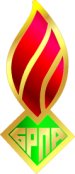 ОБЩЕСТВЕННОЕ ОБЪЕДИНЕНИЕ«БЕЛОРУССКАЯ РЕСПУБЛИКАНСКАЯПИОНЕРСКАЯ ОРГАНИЗАЦИЯ»МИНСКИЙ ОБЛАСТНОЙ СОВЕТ31.08.2022 года31.08.2022 года   № 3   № 3г.Минскг.Минск1.Название команды2.Название пионерской дружины учреждение образования (полностью)3.Почтовый адрес (с указанием индекса)4.Электронный адрес пионерской дружины учреждения образования5.Ф.И.О. руководителя (полностью)6.Мобильный телефон 7.Мобильный телефон капитана команды, для прохождения квиз8.Должность и место работы педагога____________________руководитель _____________________подпись, печать____________________расшифровка подписи№п/пФ.И.О.Дата рождения,(полных лет)Класс1.2.3.4.5.6.____________________должность_____________________подпись, печать____________________расшифровка подписи1.Название команды2.Название пионерской дружины учреждение образования (полностью)3.Почтовый адрес (с указанием индекса)4.Электронный адрес пионерской дружины учреждения образования5.Ф.И.О. руководителя (полностью)6.Мобильный телефон руководителя7.Должность и место работы педагога____________________руководитель _____________________подпись, печать____________________расшифровка подписи№п/пФ.И.О.Дата рождения,(полных лет)Класс1.2.3.4.5.6.____________________должность_____________________подпись, печать____________________расшифровка подписи1.Название команды2.Название пионерской дружины учреждение образования (полностью)3.Почтовый адрес (с указанием индекса)4.Электронный адрес пионерской дружины учреждения образования5.Ф.И.О. руководителя (полностью)6.Мобильный телефон руководителя7.Должность и место работы педагога____________________руководитель _____________________подпись, печать____________________расшифровка подписи№п/пФ.И.О.Дата рождения,(полных лет)Класс1.2.3.4.5.6.____________________должность_____________________подпись, печать____________________расшифровка подписи